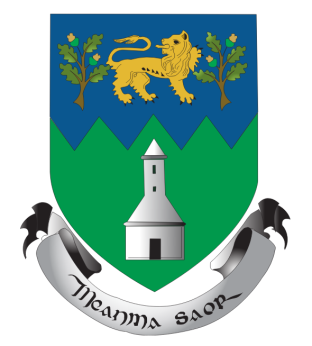 WICKLOW COUNTY COUNCILCOMHAIRLE CHONTAE CHILL MHANTÁIN                 MUNICIPAL DISTRICT OF ARKLOW           CEANTAR BARDASACH AN tINBHEAR MÓRPlease forward Applications& queries to the followingaddress only:Parking Section,Bray Municipal District,Civic Centre, Main Street,Bray, Co. Wicklow.Tel: 01-27449001.  Name of Applicant: 		_____________________________________________2.  Address of Applicant:		_____________________________________________					______________________________	_______________					______________________________	_______________					______________________________	_______________3.  Vehicle Registration No:		_____________________________________________4.  Make of Vehicle:	_____________________________________________I hereby declare that I am applying for an Annual Parking Permit and that this vehicle is not a commercial vehicle.Signed:	___________________________	Date:	_________________________---------------------------------------------------------------------------------------------------------Applications must be accompanied by:-Vehicle Registration CertificateFee of €300Fee of €50 for Replacement Permit/Alterations/Change of Vehicle etc.Permits will only be issued for spaces in the two main Car Parks, i.e. Main Street Car Park and Castle Street Car Park.A Permit does not guarantee an available spaceThe disc will be valid for 1 year from the date of issue.PTOCheques/Postal Orders etc., should be made payable to Wicklow County Council.Please DO NOT forward cash by post.CARD PAYMENT OPTIONSPlease debit my Card with the amount indicatedMaster Card  	                       Visa Credit 	                            Visa Debit  	 Card A/c  No.Cardholder					Expiry	Signature							Date Phone Number    OFFICE USE ONLYPERMIT NO.DATE OF ISSUERECEIPT NO.STREET/S APPLICABLE€300 NEW/RENEWAL--------------------------------€50 REPLACEMENT